The Heart Truth® 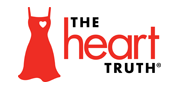 Heart Health QuizWhat is the #1 killer of women in America?Breast cancerHeart DiseaseViolent crimesWhich of the following is the most common type of heart disease?Coronary artery diseaseHeart failureCongenital heart diseaseRheumatic heart diseaseWhat is the best treatment for heart disease?Coronary artery bypassAngioplastyHealthy diet and exerciseTrue or False: Heart disease can be prevented. Which of the following is NOT a risk factor for heart disease?Family history/geneticsSmokingHigh-fiber dietPhysical inactivityTrue or False: Have 3 risk factors for heart disease increases your risk over 10 times.